Trabajo en grupo: organización de un trabajo deinvestigación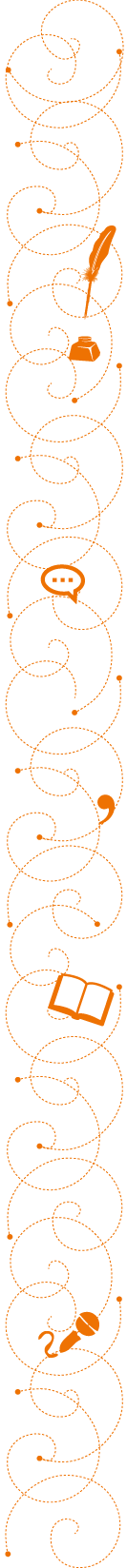 Observe las siguientes dos situaciones y coméntelas con sus compañeros.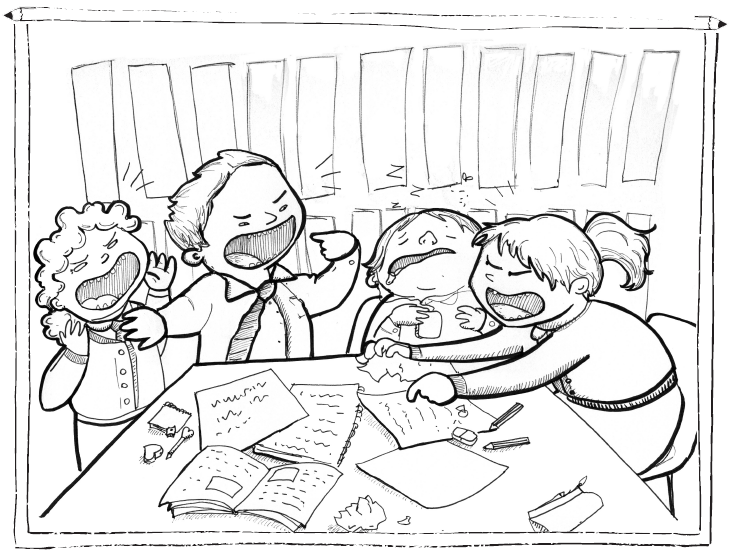 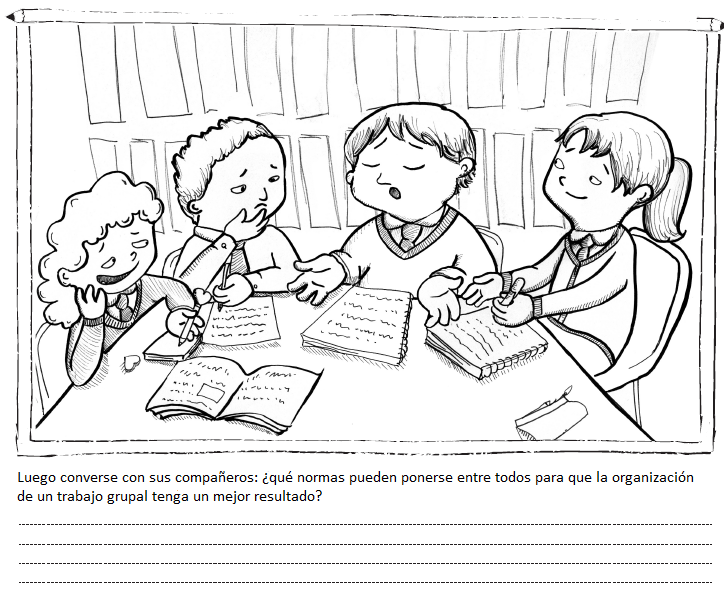 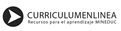 